 Characteristics of my Nominee include:Leads by exampleExhibits good sportsmanship at all timesActs as a role model for peers and younger swimmersIs a mentor to young swimmers – in attitude and  swimmingDisplays positive behavior at the pool and away from the poolParticipates fully in practice, meets, activities, and traditionsProvides cheering, support and enthusiasm for the teamDemonstrates love of teamPlans to continue with academic education after high schoolPlease share your personal observations of your nominee as they relate to the above criteria.  Your comments will help the Todd Potts’ Memorial Scholarship Committee in determining the recipient of this year’s award.                                                                                 Thank you.______________________________________________________________________________________________________________________________________________________________________________________________________________________________________________________________________________________________________________________________________________________________________________________________________________________________________________________________________________________________________________________________________________________________________________________________________________________________________________________________________________________________________________________________________________________Signature: __________________________________________TODD POTTS MEMORIAL SCHOLARSHIP NOMINATION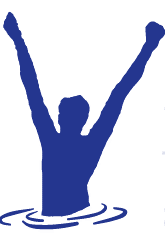 The Todd Potts Memorial Scholarship is presented to the Forest Hollow swimmer who most personifies the qualities of leadership, kindness, and spirit.Nominee’s name: